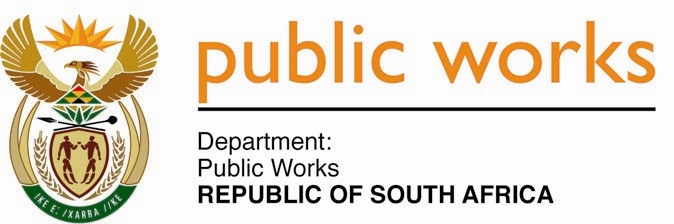 MINISTRY PUBLIC WORKSREPUBLIC OF SOUTH AFRICA Department of Public Works l Central Government Offices l 256 Madiba Street l Pretoria l Contact: +27 (0)12 406 2034 l +27 (0)12 406 1224Private Bag X9155 l CAPE TOWN, 8001 l RSA 4th Floor Parliament Building l 120 Plain Street l CAPE TOWN l Tel: +27 21 468 6900 Fax: +27 21 462 4592 www.publicworks.gov.za NATIONAL ASSEMBLYWRITTEN REPLYQUESTION NUMBER:					        	 515 [NW582E]INTERNAL QUESTION PAPER NO.:				 No. 05 of 2018DATE OF PUBLICATION:					        	 02 MARCH 2018DATE OF REPLY:						            12 MARCH 2018 515.	Dr M J Figg (DA) asked the Minister of Public Works:(1)	With reference to John Dube House in Durban, what (a) damages were suffered in April 2016, (b) maintenance or repair work was done in each case and (c) costs were involved;(2)	whether John Dube House is fit for occupation; if so, (a) on what date was it declared fit for occupation and (b) what is the current use of the property?											    NW582E___________________________________________________________________________The Minister of Public WorksREPLY:With reference to John Dube House in Durban, (a) what damages were suffered in April 2016, (b) maintenance or repair work done in each case and (c) costs were involved;With reference to John Dube House in Durban, (a) what damages were suffered in April 2016, (b) maintenance or repair work done in each case and (c) costs were involved;With reference to John Dube House in Durban, (a) what damages were suffered in April 2016, (b) maintenance or repair work done in each case and (c) costs were involved;The damages were mainly caused by storms, which damaged the tower. These included the broken skylight windows, smashed glass ceiling panels and the subsequent flooding of the floors.  The only repairs done were to install plywood boards to the tower to stop rain water ingress, thus preventing further damages.The repairs were done in house by the workshop team. Whether John Dube House is fit for occupation: if so, (a) on what date was it declared fit for occupation and (b) what is the current use of the property?Whether John Dube House is fit for occupation: if so, (a) on what date was it declared fit for occupation and (b) what is the current use of the property?Whether John Dube House is fit for occupation: if so, (a) on what date was it declared fit for occupation and (b) what is the current use of the property?(a) The house is currently not fit for occupation due to the current renovation project, which commenced in February 2018.  (b) The property is currently not in use.